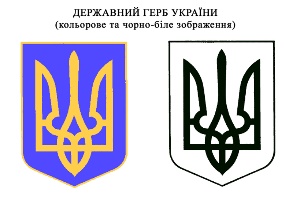 УКРАЇНАПрилуцька міська радаЧернігівська областьУправління освітиН А К А Звід 23 травня 2022 року                                                                             № 39Про створення комісії для прийняття-передачі  майна             Відповідно до рішення виконавчого комітету Прилуцької міської ради від 11 травня 2022 року № 66 «Про передачу майна», Положення про порядок відчуження, списання та передачу майна, що є комунальною власністю територіальної громади міста Прилуки, затвердженого рішенням міської ради (п’ятдесят дев’ята сесія п’ятого скликання ) від 30 квітня 2009 року №8Н А К А З У Ю :1. Створити для прийняття-передачі майна комісію в складі:Олександр ПРАВОСУД - начальник управління освіти , голова комісії;Вікторія СТУПАК - головний бухгалтер управління освіти, член комісії;Тетяна АНТИПЕНКО- бухгалтер централізованої бухгалтерії ,член комісії; Вікторія МИХАЙЛИЧЕНКО- юрисконсульт управління освіти, член комісії;Ігор ШАБАДА- головний енергетик управління освіти, член комісії;Наталія БУБЛИК-директор комунального підприємства Прилуцької міської ради комбінату шкільного харчування «Шкільний» (за згодою);Андрій ТРЕПАЧЕНКО-юрисконсульт комунального підприємства Прилуцької міської ради комбінату шкільного харчування «Шкільний» (за згодою);Ольга ТАРАБАНОВА-головний бухгалтер комунального підприємства Прилуцької міської ради комбінату шкільного харчування «Шкільний» (за згодою);Ольга ОНОПКО - завідувач господарством дошкільного навчального закладу №15(за згодою);Начальник управління освіти                                                             Олександр ПРАВОСУД